Конспекта урока  № 3Дата: 05.10.2012		Школа:     МКОУ БСОШ №1	Класс:  3 «А»Предмет: урок.Ф.И.О  учителя: Насонова Вероника Петровна.Ф.И.О методиста: Ермакова Ольга Ивановна.Тема:  «Золотая осень, пора листопада».ЦЕЛЬ УРОКА:познакомить учащихся с произведениями художников, поэтов на осеннюю тематику, научить изображать пейзаж.содействовать формированию эстетического отношения к природе.ЗАДАЧИ УРОКА:Образовательные:сформировать умение скомпоновать на листе бумаги свою композицию.обобщить знания, полученные на уроках изобразительного искусства по данной теме.формирование первичных представлений о том, что такое жанр в изобразительном искусстве; перечислить и охарактеризовать знакомые детям жанры изобразительного искусства и обогатить этот список (пейзаж, портрет, натюрморт).Воспитательные:воспитывать патриотические и эстетические чувства через художественные произведения, изобразительное искусство и литературу.воспитывать интерес к рисованию осеннего пейзажа.Развивающие:развивать творческие способности учащихся, наблюдательность.развитие детского творчества, воображения.раскрыть значимость природы в жизни человека, взаимоотношения человека и природы, влияния природы на настроение и самочувствие человека, влияние человека на природу, отношение человека к природе,  красота родной природы,  рассмотрение природы выделения пейзажа в отдельный самостоятельный жанр изобразительного искусства из сюжетной композиции. заложить основы понимания поэтики и своеобразия русского пейзажа (колорит, мотив, сюжет) на основе знакомства с произведениями живописи: И.И. Левитан «Золотая осень», УПЗ	Повторить материал по теме: «Использование наглядных пособий на уроках (занятиях)».ОБОРУДОВАНИЕ:1.Рабочее место учителя:Конспект.Картина И.Левитана "Золотая осень"компьютерная презентация на тему «Пейзажи русских художников».2.Рабочее место обучающегося:Клеенка.Краски и палитра. Стакан «непроливайка» с водой.Альбом для рисования.Литература:Н.Н. Ростовцев. Методика преподавания изобразительного искусства – М 1993. – 289 с.Интернет ресурс http://xreferat.ru/88/365-1-zolotaya-osenua.html План1. Организационная часть  – 2 мин.2. Вступительное слово –5 мин.3. Объявление темы урока. Цели и задачи – 1 мин.4. Изложение нового материала – 2 мин.5. Повторение ТБ – 2 мин.6. Практическая часть  – 15-20 мин.7. Физкультминутка – 1 мин.	8. Подведение итогов – 2-3 мин.Ход урокаПодпись методиста:  __________________Подпись  учителя:   ___________________Оценка __________ЭтапыСодержания+ и –замечания1.ОргмоментЗдравствуйте, ребята! Садитесь!Меня зовут Алексей Владимирович2.Вступительное слово Дети сегодня  мы с вами начинаем урок не традиционно, для создания творческого настроения мы посмотрим работы великих художников, показ презентации.3.Объявление темы урока4.Изложение нового материалаТема нашего урока  «Золотая осень, пора листопада».  И сегодня мы с вами  будем рисовать осенний пейзаж  по сырому без карандаша.Вопросы учителя:а) Какое время года у нас сейчас за окном?б) Какие изменения произошли осенью в жизни растений?в) Чем деревья отличаются друг от друга?г) Солнечная , пасмурная? Теплая или холодная ,грустная или весёлая?А сейчас я вам загадаю загадкиЛистья желтые летят, 
Падают, кружатся, 
И под ноги просто так 
Как ковер ложатся! 
Что за желтый снегопад? 
Это просто ...      (Листопад )Растут — зеленеют,
Упадут – пожелтеют,
Полежат — почернеют…   (листья)Дни стали короче,
Длинней стали ночи,
Кто скажет, кто знает,
Когда это бывает?...  (Осенью)Мочит поле, лес и луг,
Город, дом и всё вокруг!
Облаков и туч он вождь,
Ты же знаешь, это - ... (Дождь)Лес разделся, 
Неба просинь, 
Это время года - ... (Осень)Если видишь, на картинеНарисована река,Или ель и белый иней,Или сад и облака,Или снежная равнина,Или поле и шалаш, -Обязательно картинаНазывается … (пейзаж).А кто скажет мне  что такое пейзаж?   «Пейзаж» в переводе с французского «природа».Это один из наиболее любимых художниками жанров живописи.Художники находят в природе отражение своих чувств, мыслей и переживаний: радости, грусти, нежности, тревоги и ожидания. Всё это они пытаются выразить в своих картинах.Так же пейзажи бывают городской(где нарисован город), сельский(нарисовано село), индустриальный (фабрики, заводы, мосты, железные дороги строения).  Русская природа красива и любое время года.  И каждый художник видит и любит  её по-своему.  Посмотрите на картину И. И. Левитана «Золотая осень». 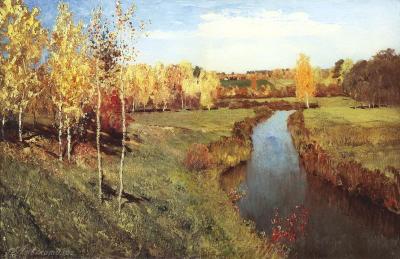   Осень была любимейшим временем года для Левитана, и он посвятил ей более сотни картин. Картина пронизана осенним бодрящим воздухом, на редкость прозрачным. Очертания поля, построек, дальнего леса очень четки и ясны.Художник дает возможность зрительно почувствовать красоту жизни, прелесть осени в золотом сиянии тихого солнечного дня. Его  пейзажи, проникнуты любовью к родине, к ее лесам, полям и лугам, не могут не вызывать ответной любви к тому, что он изображает.- Нравится ли эта картина?- Объясните почему?- Как вы думаете, почему художник так назвал свою картину?Рассматривая картину, учащиеся обращают внимание на красоту природы изображенную художником, на яркость и разнообразие осенних красок, с помощью которых отражена эта красота.- Почему мы сразу видим, какие деревья ближе расположены к нам, какие дальше?5.Повторение техники безопасностиНо прежде, чем мы начнем рисовать, давайте вспомним правила безопасности… Посмотрите на свое рабочее место. На парте всегда должен быть порядок. Давайте проверим: все ли у вас есть на столах. А какие правила пользования краской и кисточкой вы знаете?6.Практическая работа в карандаше7.ФизкультминуткаА сейчас  мы выполним с вами работу по сырому и без карандаша , как я и обещал .1 работа будет у нас веселая, а 2 грустная .разделите ваш рабочий  лист на 2 части,  я в это время я рисую на доске, и анализирую , во время работы  я указываю на недочёты и ошибки, рассказываю как лучше за компоновать , рассказываю о том, что бы точно передавали характерные особенности – форму, перспективу, величину, определяли положение всех частей .Лучшие роботы демонстрирую классу. Рассказываю как лучше подобрать колорит , какие цвета использовать, рассказываю о тепло холодности.6.Практическая работа в карандаше7.ФизкультминуткаВетер дует нам в лицоЗакачалось деревцоВетерок все тише, тише,Деревцо все выше, выше.8.Подведение итоговАнализ работы И. Левитана на закрепление, и репродукции  из презентации вопросыа) Какое время года у нас сейчас за окном?б) Какие изменения произошли осенью в жизни растений?в) Чем деревья отличаются друг от друга?г) Солнечная , пасмурная? Теплая или холодная ,грустная или весёлая?е) А кто скажет мне  что такое пейзаж?ж) Почему мы сразу видим, какие деревья ближе расположены к нам, какие дальше? Мы сегодня очень хорошо поработали. Вы все молодцы! Наводим порядок на парте.